      Mam  już  10 lat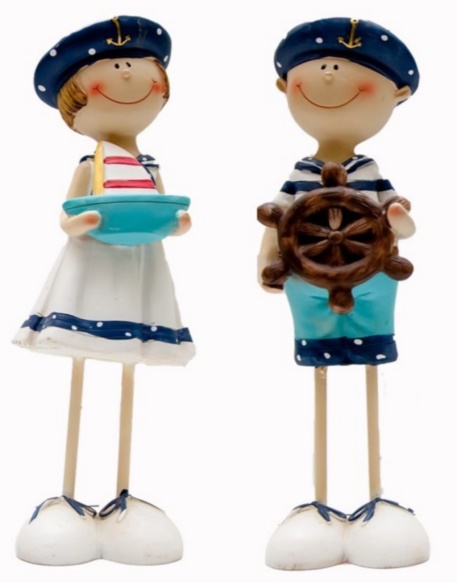                                                           czas płynie …                   Mam  już  10 lat                                                         ZaproszenieMamy  zaszczyt  zaprosić                 Nauczycieli, Pracowników , Absolwentów  i Uczniów                                                              oraz    Przyjaciół masażystówNa uroczystość  z okazji   10 –lecia kształcenia w zawodzie technik masażysta,                                       która odbędzie się w Centrum  Żeglarskimul. Przestrzenna 19w Szczecinie  w dniu 13 maja 2017r.część I                                  KONFERENCJA   naukowo- szkoleniowa  - obowiązuje  zaproszenie  imienne              Program                                                                                                                                                                       godz.  8.45       Koncert  ,, Szanty, jak  na  miasto  portowe  przystało”– Zespół  Iga’cki Band            godz.  9.00       10- lecie  kształcenia w zawodzie  technik masażysta – wystąpienie                                       Dyrektora Zachodniopomorskiego Centrum Kształcenia Zawodowego                                      i Ustawicznego w Szczecinie   -  mgr Małgorzata Grędowicz            godz.  9.10       Wystąpienia  zaproszonych Gości            godz.  9.15      Uhonorowanie nauczycieli kształcących w zawodzie technik masażysta            godz.  9.40      Wykład ,,Uwarunkowania naukowe podstawą skuteczności masażu                                                                    na przykładzie -  łokcia tenisisty”  – dr n. med.  Paweł  Piątkowski                  Przerwa na kawę             godz. 10.50      Prezentacja  masażu  twarzy  anti-aging – dr n. med. Paweł  Piątkowski                godz.  11.50      MA-URI  -  nawigacja życia - Jagoda Goździuk absolwentka 2010/2012           godz.  12.00      Koło masażu – retrospekcje  – mgr Anna Karaś część I                                  KONFERENCJA   naukowo- szkoleniowa  - obowiązuje  zaproszenie  imienne              Program                                                                                                                                                                       godz.  8.45       Koncert  ,, Szanty, jak  na  miasto  portowe  przystało”– Zespół  Iga’cki Band            godz.  9.00       10- lecie  kształcenia w zawodzie  technik masażysta – wystąpienie                                       Dyrektora Zachodniopomorskiego Centrum Kształcenia Zawodowego                                      i Ustawicznego w Szczecinie   -  mgr Małgorzata Grędowicz            godz.  9.10       Wystąpienia  zaproszonych Gości            godz.  9.15      Uhonorowanie nauczycieli kształcących w zawodzie technik masażysta            godz.  9.40      Wykład ,,Uwarunkowania naukowe podstawą skuteczności masażu                                                                    na przykładzie -  łokcia tenisisty”  – dr n. med.  Paweł  Piątkowski                  Przerwa na kawę             godz. 10.50      Prezentacja  masażu  twarzy  anti-aging – dr n. med. Paweł  Piątkowski                godz.  11.50      MA-URI  -  nawigacja życia - Jagoda Goździuk absolwentka 2010/2012           godz.  12.00      Koło masażu – retrospekcje  – mgr Anna Karaś część I                                  KONFERENCJA   naukowo- szkoleniowa  - obowiązuje  zaproszenie  imienne              Program                                                                                                                                                                       godz.  8.45       Koncert  ,, Szanty, jak  na  miasto  portowe  przystało”– Zespół  Iga’cki Band            godz.  9.00       10- lecie  kształcenia w zawodzie  technik masażysta – wystąpienie                                       Dyrektora Zachodniopomorskiego Centrum Kształcenia Zawodowego                                      i Ustawicznego w Szczecinie   -  mgr Małgorzata Grędowicz            godz.  9.10       Wystąpienia  zaproszonych Gości            godz.  9.15      Uhonorowanie nauczycieli kształcących w zawodzie technik masażysta            godz.  9.40      Wykład ,,Uwarunkowania naukowe podstawą skuteczności masażu                                                                    na przykładzie -  łokcia tenisisty”  – dr n. med.  Paweł  Piątkowski                  Przerwa na kawę             godz. 10.50      Prezentacja  masażu  twarzy  anti-aging – dr n. med. Paweł  Piątkowski                godz.  11.50      MA-URI  -  nawigacja życia - Jagoda Goździuk absolwentka 2010/2012           godz.  12.00      Koło masażu – retrospekcje  – mgr Anna Karaś część II    ZJAZD ABSOLWENTÓW                         WARSZTATYgodz. 14.00                   Refleksoterapia  na  pomoście –  Leszek Biały – absolwent  2010/2011                Masaż  muszlami  na łajbie       –  mgr Anna Karaś – nauczyciel ZCKZIU w Szczecinie,                                                                                        koordynator Szkolnego  Koła Masażu                  Masaż biurowy  poza  biurem  –  mgr Jarosław Rafalski –                                                                            absolwent 2007/2008, nauczyciel  ZCKZiU  w Szczecinie                Masaż niekonwencjonalny       –  mgr Izabela Urbanelis ,                                                                                 nauczyciel  ZCKZiU  w Szczecinie Kapitan części II  Anna Karaś  kont. Tel. 692476887część III                             OGNISKO SZANTOWE      Ahoj , ahoj, ahoj …  mile widziane stroje marynarskie godz. 16.30                            - wystąpienie przedstawiciela absolwentów                            - wyróżnienie starostów klas z kolejnych roczników                            - przekąska z ogniska lub z grilla                           - szanty z nagrodami Komitet organizacyjny obchodów  X-lecia  będzie wdzięczny za potwierdzenie swojego udziału                                                                                              do dnia 10 maja 2017r. e-mail:  sekretariat@zckziu.pl                                                                                                                                  Kapitan części III  Renata Lesisz  kont. Tel. 603636815                                                                                                                                         Bosman  Anna Zarzyńska  kont. Tel. 518711471      Z  KALENDARZA SZKOŁY  … 2005/2006          Rozpoczęcie kształcenia w zawodzie technik masażysta                                     Policealna Szkoła Medyczna w Szczecinie 2009/2010              Wojewódzki Zespół Szkół Policealnych w Szczecinie 2013/2014                 Zachodniopomorskie  Centrum  Kształcenia                                                                   Zawodowego i Ustawicznego w Szczecinieczęść II    ZJAZD ABSOLWENTÓW                         WARSZTATYgodz. 14.00                   Refleksoterapia  na  pomoście –  Leszek Biały – absolwent  2010/2011                Masaż  muszlami  na łajbie       –  mgr Anna Karaś – nauczyciel ZCKZIU w Szczecinie,                                                                                        koordynator Szkolnego  Koła Masażu                  Masaż biurowy  poza  biurem  –  mgr Jarosław Rafalski –                                                                            absolwent 2007/2008, nauczyciel  ZCKZiU  w Szczecinie                Masaż niekonwencjonalny       –  mgr Izabela Urbanelis ,                                                                                 nauczyciel  ZCKZiU  w Szczecinie Kapitan części II  Anna Karaś  kont. Tel. 692476887część III                             OGNISKO SZANTOWE      Ahoj , ahoj, ahoj …  mile widziane stroje marynarskie godz. 16.30                            - wystąpienie przedstawiciela absolwentów                            - wyróżnienie starostów klas z kolejnych roczników                            - przekąska z ogniska lub z grilla                           - szanty z nagrodami Komitet organizacyjny obchodów  X-lecia  będzie wdzięczny za potwierdzenie swojego udziału                                                                                              do dnia 10 maja 2017r. e-mail:  sekretariat@zckziu.pl                                                                                                                                  Kapitan części III  Renata Lesisz  kont. Tel. 603636815                                                                                                                                         Bosman  Anna Zarzyńska  kont. Tel. 518711471      Z  KALENDARZA SZKOŁY  … 2005/2006          Rozpoczęcie kształcenia w zawodzie technik masażysta                                     Policealna Szkoła Medyczna w Szczecinie 2009/2010              Wojewódzki Zespół Szkół Policealnych w Szczecinie 2013/2014                 Zachodniopomorskie  Centrum  Kształcenia                                                                   Zawodowego i Ustawicznego w Szczecinieczęść II    ZJAZD ABSOLWENTÓW                         WARSZTATYgodz. 14.00                   Refleksoterapia  na  pomoście –  Leszek Biały – absolwent  2010/2011                Masaż  muszlami  na łajbie       –  mgr Anna Karaś – nauczyciel ZCKZIU w Szczecinie,                                                                                        koordynator Szkolnego  Koła Masażu                  Masaż biurowy  poza  biurem  –  mgr Jarosław Rafalski –                                                                            absolwent 2007/2008, nauczyciel  ZCKZiU  w Szczecinie                Masaż niekonwencjonalny       –  mgr Izabela Urbanelis ,                                                                                 nauczyciel  ZCKZiU  w Szczecinie Kapitan części II  Anna Karaś  kont. Tel. 692476887część III                             OGNISKO SZANTOWE      Ahoj , ahoj, ahoj …  mile widziane stroje marynarskie godz. 16.30                            - wystąpienie przedstawiciela absolwentów                            - wyróżnienie starostów klas z kolejnych roczników                            - przekąska z ogniska lub z grilla                           - szanty z nagrodami Komitet organizacyjny obchodów  X-lecia  będzie wdzięczny za potwierdzenie swojego udziału                                                                                              do dnia 10 maja 2017r. e-mail:  sekretariat@zckziu.pl                                                                                                                                  Kapitan części III  Renata Lesisz  kont. Tel. 603636815                                                                                                                                         Bosman  Anna Zarzyńska  kont. Tel. 518711471      Z  KALENDARZA SZKOŁY  … 2005/2006          Rozpoczęcie kształcenia w zawodzie technik masażysta                                     Policealna Szkoła Medyczna w Szczecinie 2009/2010              Wojewódzki Zespół Szkół Policealnych w Szczecinie 2013/2014                 Zachodniopomorskie  Centrum  Kształcenia                                                                   Zawodowego i Ustawicznego w Szczecinie